GRADIVO ZA 7. REDNO SEJO OBČINSKEGA SVETA, 22. 12. 2015POROČILO O IZVRŠITVI SKLEPOV 6. REDNE SEJE, 12. 11. 2015Realizacija sklepov  je naslednja:Ad 2. Sprejet je bil sklep o opredelitvi javnega interesa za daljinsko ogrevanje na lesno biomaso. Sklep je bil 14. 12. 2015 poslan v objavo na Uradni list.Ad 3. -Ad 4. Sprejet je bil osnutek proračuna občine za leto 2016, ki je bil dan v enomesečno javno razpravo. V času razprave so ga obravnavali oba občinska odbora in sveti vaških skupnosti. Podane pripombe so upoštevane v predlogu proračuna, ki je pripravljen za sprejem na 7. redni seji občinskega sveta.Ad 5. Sprejet je bil sklep o enomesečni javni razgrnitvi dopolnjenega osnutka odloka o občinskem prostorskem načrtu. V času javne razgrnitve je bila 2. 12. 2015 tudi javna obravnava tega dokumenta.Ad 6. Sprejet je bil sklep o določitvi vrednosti točke za izračun nadomestila za uporabo stavbnega zemljišča v letu 2016. Sklep je bil objavljen v Uradnem listu RS, štev. 92/2015.Ad 7. Sprejet je bil posamični program ravnanja s stvarnim premoženjem št. 478-0016/2015. Izvrševanje sklepa je v izvajanju.Ad 8. Območnemu združenju veteranov vojne za Slovenijo je bil v skladu s sprejetim sklepom iz občinskega proračuna nakazan znesek 420,00 evr, v predlogu občinskega proračuna za leto 2016 pa je rezerviran znesek 1.000,00 evr kot finančna pomoč pri obnovi stopnic ob vhodu v cerkev sv. Lenarta na Taboru.Ad 9. Dopis Urada predsednika Okrožnega sodišča v Ljubljani, da naj občina predlaga enega kandidata za sodnika porotnika je bil dan na spletno stran Občine Loški Potok. Nanj ni bilo odziva. Točka je uvrščena na dnevni red 7. redne seje občinskega sveta.Župan:								      Ivan Benčina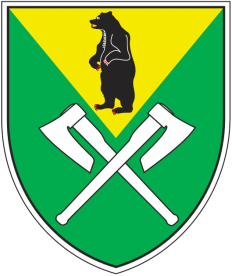 